КАРАР			                                              ПОСТАНОВЛЕНИЕ       25 март  2013 й.                        № 06                          25 марта  2013 г.                    Об утверждении Перечня должностей муниципальной службы в  Администрации сельского поселения Карагушский сельсовет  муниципального района Стерлибашевский район   Республики  Башкортостан после увольнения с которых граждане в течение двух лет имеют право замещать на условиях трудового договора должности  или выполнять работы (оказывать услуги) в течение месяца стоимостью более ста тысяч рублей на условиях гражданско-правового договора в организациях, если отдельные функции муниципального (административного) управления данной организацией входили в должностные (служебные) обязанности муниципального служащего, с согласия комиссии по соблюдению требований к служебному поведению муниципальных служащих и урегулированию конфликта интересовВ соответствии с частью 1 статьи 12 Федерального закона от 25.12.2008          № 273-ФЗ «О противодействии коррупции» и постановления  администрации сельского поселения Карагушский сельсовет № 16/1 от 15.10.2010г. « Об утверждении Перечня должностей муниципальной службы  сельского поселения Карагушский сельсовет  муниципального района Стерлибашевский район Республики Башкортостан, предусмотренного пунктом 2 статьи 12 Федерального закона от 25 декабря 2008 года № 273-ФЗ «О противодействии коррупции», Администрация  сельского поселения Карагушский сельсовет  муниципального района  Стерлибашевский район Республики  Башкортостан  постановляет:1. Утвердить Перечень должностей муниципальной службы в Администрации сельского поселения Карагушский сельсовет  муниципального района Стерлибашевский район Республики Башкортостан, после увольнения с которых граждане в течение двух лет имеют право замещать на условиях трудового договора должности  или выполнять работы (оказывать услуги) в течение месяца стоимостью более ста тысяч рублей на условиях гражданско-правового договора в организациях, если отдельные функции муниципального (административного) управления данной организацией входили в должностные (служебные) обязанности муниципального служащего, с согласия комиссии по соблюдению требований к служебному поведению муниципальных служащих и урегулированию конфликта интересов (Приложение).2. Обнародовать настоящее постановление на информационном стенде в  Администрации Сельского поселения Карагушский сельсовет муниципального района Стерлибашевский  район Республики Башкортостан по адресу: с..Карагуш ул.Саубанова,1 и на официальном сайте Администрации муниципального района Стерлибашевский район  Республики Башкортостан www.admsterlibash.ru.3.Контроль  за  исполнением настоящего  постановления  оставляю  за  собой.Глава  сельского поселения                                                                              Р.Ф.Туктаров       Приложение      к  постановлению  администрации                            Сельского поселения                                                                                                                          Карагушский сельсовет                            муниципального района                            Стерлибашевский район                            Республики Башкортостан                                                                                                                          от «25» марта  2013г.г.  № 06П Е Р Е Ч Е Н Ьдолжностей муниципальной службы Администрации сельского поселения Карагушский сельсовет  муниципального района Стерлибашевский район Республики, после увольнения с которых граждане в течение двух лет имеют право замещать на условиях трудового и гражданско-правового договора должности в коммерческих и некоммерческих организациях, если отдельные функции муниципального (административного) управления данной организацией входили в должностные (служебные) обязанности муниципального служащего, с согласия комиссии по соблюдению требований к служебному поведению муниципальных служащих и урегулированию конфликта интересовБАШҠОРТОСТАН  РЕСПУБЛИКАҺЫСТӘРЛЕБАШ РАЙОНЫМУНИЦИПАЛЬ РАЙОНЫНЫҢ                                             ҠАРАFОШ АУЫЛ СОВЕТЫАУЫЛ БИЛӘМӘҺЕХАКИМИӘТЕ453186,Kарағош,Һәyбән урамы,1тел. (34739)2-35-40, факс (34739) 2-35-40,E-mail admkaragush1@rambler. ru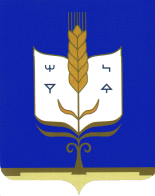 АДМИНИСТРАЦИЯ                                                                                                  СЕЛЬСКОГО ПОСЕЛЕНИЯ                                                                                                                                                                                                                       КАРАГУШСКИЙ СЕЛЬСОВЕТ                                           МУНИЦИПАЛЬНОГО РАЙОНА                          СТЕРЛИБАШЕВСКИЙ  РАЙОН                               РЕСПУБЛИКИ БАШКОРТОСТАН 453186, Карагуш,ул.Саубанова,1                                                    тел. (34739)2-35-40, факс (34739) 2-35-40,E-mail admkaragush1@rambler. ruНаименование должностиКатегория «Руководители»Ведущие должности муниципальной службыГлава  администрацииКатегория «Специалисты»Старшие должности муниципальной службыУправляющий делами                    Младшие   должности муниципальной службыСпециалист 1 категории-бухгалтер 1 категорииСпециалист 